MATES 24/3/20201.- Calcula el área de este hexaedro o cubo de 4cm de arista.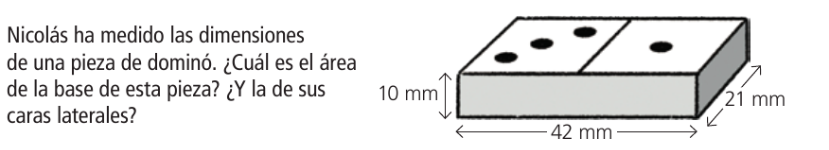 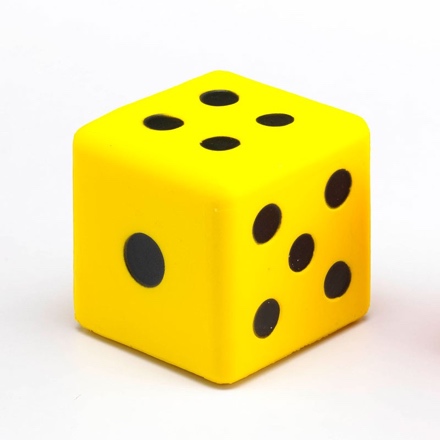 2.-